ESTADO DO RIO GRANDE DO SULPREFEITURA MUNICIPAL DE CAMPOS BORGESPraça 13 de Abril, 302 - CEP 99435-000DECRETO N° 2260, DE 04 DE SETEMBRO DE 2023.Declara situação de emergência em toda a área do Município afetada por TEMPESTADE LOCAL/CONECTIVA — CHUVAS INTENSAS —COBRADE 13214, conforme legislação aplicada ao tema.CLEONICE PASQUALOTTO DA PAIXÃO TOLEDO, Prefeita do Município de Campos Borges/RS Localizado no Estado do Rio Grande do Sul, no uso de suas atribuições legais, conferidas pela Lei Orgânica Municipal e pela Lei Federal que disciplina a Declara de situação de emergência e estado de calamidade pública no âmbito do SINPDEC, e:CONSIDERANDO:CONSIDERANDO, o evento fático ocorrido no município de Campos Borges foi caracterizado pela Coordenadoria Municipal de Proteção e Defesa Civil como COBRADE 13214: TEMPESTADE LOCAL/CONECTIVA — CHUVAS INTENSAS e como consequência enxurradas e alagamentos — que acometeu o município no da 04 de setembro de 2023 por volta das 2h0Omin;CONSIDERANDO, laudo da EMATER que do dia dois (02) ao dia quatro (04) de setembro o volume de precipitação nesses dias giraram em torno de 310 mm em média;CONSIDERANDO, o laudo da Assistência Social cumpre destacar que toda a área do município, sendo toda a população de 3.613 habitantes estão sendo afetados diretamente em função da falta de abastecimento de água, ocasionado por estragos na rede de distribuição ou nas bombas dos poços artesianos, ou indiretamente, em função dos problemas nas estradas e pontes impedindo a locomoção, tanto de estudantes como de trabalhadores, atingindo assim, a qualidade de vida dos cidadãos, alémdos prejuízos econômicos públicos e privados e consequentemente prejuízos sociais. Salientando que do total desta população de 3.613 habitantes temos 300 famílias, sendo em média 900 pessoas emsituação de vulnerabilidade social. Além do mais, vinte e cinco (25) residências alagadas com 5 pessoasdesalojadas acolhidas em casas de familiares e a necessidade imediata de reparos, a serem feitos pela Secretaria Municipal de Infraestrutura e Meio Ambiente;CONSIDERANDO, o laudo técnico da Engenharia Civil de prejuízos públicos, concluindo-se anecessidade de realizar reparos e reconstrução dos bens públicos afetados pelo evento adverso, sendo para isso, necessário angariar recursos e realizar os projetos de engenharia (reconstrução de pontes, pontilhões, bueiros, galerias, cabeceiras de pontes e estradas municipais) e a execução das obras;CONSIDERANDO, o laudo das obras de prejuízos públicos que tiveram que ser usados de forma emergencial para restabelecer os serviços essenciais à população principalmente desobstrução de vias, reparos na rede de água, o que onerou os cofres públicos;ESTADO DO RIO GRANDE DO SULPREFEITURA MUNICIPAL DE CAMPOS BORGESPraça 13 de Abril, 302- CEP 99435-000CONSIDERANDO, relatório da Secretaria Municipal de Educação e Cultura sobre os prejuízos na área da Educação, Cultura e Esporte que este evento trouxe, assim como prejuízos pela inundação do Ginásio da Escola Municipal Menino Deus;CONSIDERANDO, o laudo da EMATER de perdas privadas diretas, na agricultura e na agropecuária dos agricultores do município;CONSIDERANDO, que o Município disponibilizou todo o aparato disponível para minimizar os efeitos do desastre, bem com assistência aos afetados;CONSIDERANDO, que em consequência, resultaram os danos e prejuízos descritos no Formulário de Informações do Desastre — FIDE e os relatórios, levantamentos e laudos que o subsidiaram;CONSIDERANDO, o parecer da Coordenadoria Municipal de Proteção e Defesa Civil, relatando a ocorrência desse desastre é favorável a declaração de situação de anormalidade, atribuindo intensidade Nível II.DECRETA:Art. 12. Fica declarada situação de emergência em toda a área do município contidas no Formulário de Informações do Desastre — FIDE e demais documentos anexos a este Decreto, em virtude do desastre classificado e codificado como TEMPESTADE LOCAL/CONECTIVA — CHUVAS INTENSAS — COBRADE 1.3.2.1.4 conforme legislação aplicada.Art. 22. Autoriza-se a mobilização de todos os órgãos municipais para atuarem sob a coordenação da Coordenadoria Municipal de Proteção e Defesa Civil, nas ações de resposta ao desastre, reabilitação do cenário e reconstrução.Art. 32. Autoriza-se a convocação de voluntários para reforçar as ações de resposta ao desastre e realização de campanhas de arrecadação de recursos junto à comunidade, com o objetivo de facilitar as ações de assistência à população afetada pelo desastre, sob a coordenação Coordenadoria Municipal de Defesa Civil.Art. 42. De acordo com o estabelecido nos incisos XI e XXV do artigo 52 da Constituição Federal, autoriza-se as autoridades administrativas e os agentes de defesa civil, diretamente responsáveis pelas ações de resposta aos desastres, em caso de risco iminente, a:I — Penetrar nas casas, para prestar socorro ou para determinar a pronta evacuação;II — Usar de propriedade particular, no caso de iminente perigo público, assegurada ao proprietário indenização ulterior, se houver dano.Parágrafo único: Será responsabilizado o agente da defesa civil ou autoridade administrativa que se omitir de suas obrigações, relacionadas com a segurança global da população.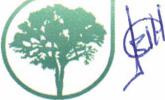 'Respeito, trabalho e comprovvtisso cova o povo.Fones: (54) 3326-1110 / 1122 / 1134 - Fax: (54) 3326-1157 E-mail: adm@camposborges.rs.gov.br - Site: www.camposborges.rs.gov.brArt. 52. Em caso de utilidade pública, autoriza-se o início de processos de desapropriação, conforme legislação federal aplicável ao tema, com a observância de suas condições e consequências.Art. 62. Com fundamento na Lei 14.133/2021, sem prejuízo da Lei de Responsabilidade Fiscal, ficam dispensadas de licitações as aquisições dos bens necessários ao atendimento da situação de emergência ou do estado de calamidade pública e para as parcelas de obras e serviços que possam ser concluídas no prazo máximo de 1 (um) ano, contado da data de ocorrência da emergência ou da calamidade, vedada a recontratação de empresas e a prorrogação dos contratos.Art. 72. Este Decreto entra em vigor na data de sua publicação e vigorará por cento e oitenta dias.Gabinete do (a) Prefeito (a), aos seis dias do mês de setembro de 2023.CLEONICE PASQUALO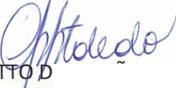 A PAIXAO TOLEDOPrefeita MunicipalREGISTRE-SE, PUBLIQUE-SE, CUMPRA-SE./MOIA	a-nain07Am ris Rodrigues Lira HartmannSecretária Municipal de Administração e PlanejamentoRespei.to, trabalko e compromisso covvt o povo.Fones: (54) 3326-1110 / 1122 / 1134 - Fax: (54) 3326-1157

E-mail: adm@camposborges.rs.gov.br - Site: www.camposborges.rs.gov.br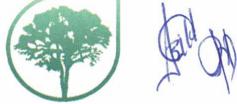 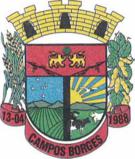 ESTADO DO RIO GRANDE DO SULPREFEITURA MUNICIPAL DE CAMPOS BORGESPraça 13 de Abril, 302 - CEP 99435-000Respeéto, -trabalho e covAprowtisso cova. o povo.Fones: (54) 3326-1110 / 1122 / 1134 - Fax: (54) 3326-1157

E-mail: adm@camposborges.rs.gov.br - Site: www.camposborges.rs.gov.br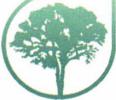 